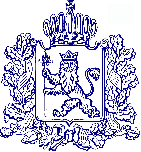 В соответствии с письмом Министерства просвещения Российской Федерации от 28.02.2024 № ТВ-363/08 Министерство образования и молодежной политики Владимирской области сообщает о сборе информации                              о мерах поддержки в профильных психолого-педагогических  классах (группах) (далее – Мониторинг).	Заполненную опросную форму Мониторинга (сводные данные                                по муниципальному образованию) необходимо направить в срок до 11 марта       2024 года методисту ГАОУ ДПО ВО «Владимирский институт развития образования имени Л.И. Новиковой» Фадеевой Яне Валерьевне на адрес электронной почты: yadylova@mail.ru, тел. 8(4922) 36-69-05.	Обращаем внимание, что ответственность за достоверность, полноту сведений и сроки предоставления информации возлагается на руководителей муниципальных органов, осуществляющих управление в сфере образования.Приложение: на 2 л. в 1 экз.Первый заместитель  Министра                                                           С.А. АрлашинаАдамова Анжелика Владимировна (4922) 77 75 48, доб. 2135Приложение к письму Министерства образования и молодежной политики Владимирской областиот 01.03.2024  №№ МОиМП-2737-02-07Информация о мерах поддержки в профильных психолого-педагогических классах (группах)1.   Муниципальное образование____________________________________2. Перечень мер поддержки в профильных психолого – педагогических классах, реализуемых в муниципальном образовании3.Количество выпускников профильных психолого-педагогических                        классов (групп) в 2023 году4. Контактное лицо, предоставившее сведения (ФИО, должность, телефон)Харчевникова Елена Львовна, проректор по научно-методической работе, кандидат педагогических наук, доцент, тел:МИНИСТЕРСТВО  ОБРАЗОВАНИЯИ  МОЛОДЕЖНОЙ  ПОЛИТИКИВЛАДИМИРСКОЙ  ОБЛАСТИул. Комсомольская, 1, г. Владимир, 600000тел. (4922) 77-76-34факс (4922) 32-33-56E-mail: info@obrazovanie33.ruhttp://министерство.образование33.рфОКПО 00088696, ОГРН 1023301286832,ИНН/КПП 3327102260/33290100101.03.2024 № МОиМП-2737-02-07на  №______________  от ______________О проведении мониторингаМеры поддержкиВарианты ответаМуниципальное образование2.1. Проводятся олимпиады (конкурсы) для обучающихся               в профильных психолого-педагогических классах (группах)РеализуетсяЮрьев-Польский районКольчугинский районМеленковский районГусь-Хрустальный районАлександровский районокруг МуромПетушинский районСеливановский районМуромский районВязниковский районСобинский район2.1. Проводятся олимпиады (конкурсы) для обучающихся               в профильных психолого-педагогических классах (группах)Планируется к реализацииГусь-ХрустальныйСуздальский районСудогодский районКиржачский районгород Владимир2.1. Проводятся олимпиады (конкурсы) для обучающихся               в профильных психолого-педагогических классах (группах)Не планируетсяГороховецкий районгород Ковров2.2. Проводятся профильные педагогические смены                       для обучающихся в профильных психолого-педагогических классах (группах)РеализуетсяГусь-Хрустальный районАлександровский районСудогодский районокруг МуромВязниковский районСобинский район2.2. Проводятся профильные педагогические смены                       для обучающихся в профильных психолого-педагогических классах (группах)Планируется к реализацииМеленковский районСуздальский районгород КовровПетушинский районСеливановский районгород Владимир2.2. Проводятся профильные педагогические смены                       для обучающихся в профильных психолого-педагогических классах (группах)Не планируетсяЮрьев-Польский районКольчугинский районГусь-ХрустальныйГороховецкий районМуромский районКиржачский район2.3. Выдается документ, подтверждающий обучение                             в профильных психолого-педагогических классахРеализуетсяКольчугинский районокруг МуромПетушинский район2.3. Выдается документ, подтверждающий обучение                             в профильных психолого-педагогических классахПланируется к реализацииГусь-Хрустальный районСуздальский районСудогодский районМуромский район2.3. Выдается документ, подтверждающий обучение                             в профильных психолого-педагогических классахНе планируетсяЮрьев-Польский районГусь-ХрустальныйМеленковский районГороховецкий районАлександровский районСуздальский районгород КовровСеливановский районКиржачский районВязниковский районСобинский районгород Владимир2.4. Организовано освоение программ профессионального обучения для обучающихся в профильных психолого-педагогических классах (группах) для получения рабочей профессии педагогической направленности (помощник воспитателя, младший воспитатель, вожатый и др.)РеализуетсяМуромский район2.4. Организовано освоение программ профессионального обучения для обучающихся в профильных психолого-педагогических классах (группах) для получения рабочей профессии педагогической направленности (помощник воспитателя, младший воспитатель, вожатый и др.)Планируется к реализацииКольчугинский районЮрьев-Польский районСуздальский районСудогодский районокруг МуромПетушинский районгород Владимир2.4. Организовано освоение программ профессионального обучения для обучающихся в профильных психолого-педагогических классах (группах) для получения рабочей профессии педагогической направленности (помощник воспитателя, младший воспитатель, вожатый и др.)Не планируетсяГусь-ХрустальныйМеленковский районГусь-Хрустальный районГороховецкий районАлександровский районгород КовровСеливановский районКиржачский районВязниковский районСобинский район2.5. Установлен приоритет для обучавшихся в профильных   психолого-педагогических классах (группах) при заключениидоговоров целевого обучения по программам подготовки педагогических кадровРеализуетсяЮрьев-Польский районГусь-Хрустальный районСудогодский районокруг МуромПетушинский районСеливановский районВязниковский районСобинский район2.5. Установлен приоритет для обучавшихся в профильных   психолого-педагогических классах (группах) при заключениидоговоров целевого обучения по программам подготовки педагогических кадровПланируется к реализацииКольчугинский районМеленковский районАлександровский районСуздальский районМуромский районКиржачский районгород Владимир2.5. Установлен приоритет для обучавшихся в профильных   психолого-педагогических классах (группах) при заключениидоговоров целевого обучения по программам подготовки педагогических кадровНе планируетсяГусь-ХрустальныйГороховецкий районгород Ковров2.6. Установлен отдельный перечень мер социальной   поддержки для обучавшихся в профильных психолого-педагогических классах (группах), заключивших договоры целевого обучения по программам подготовки педагогических кадровДа (перечислить меры поддержки)Кольчугинский район -ежегодная единовременная выплата в размере 10 000 рублейСеливановский район -выплачивается стипендия.При устройстве на работу предоставляетсяединовременная выплата50 000 р., служебное жилье.Вязниковский район - Ежегодная единовременная выплата в размере 10 000 рублей2.6. Установлен отдельный перечень мер социальной   поддержки для обучавшихся в профильных психолого-педагогических классах (группах), заключивших договоры целевого обучения по программам подготовки педагогических кадровНетГусь-ХрустальныйМеленковский районГороховецкий районАлександровский районСуздальский районгород КовровСудогодский районокруг МуромПетушинский районМуромский районКиржачский районгород ВладимирПеречень мер социальной поддержки, включенных в договоры о целевом обучении                                с обучавшимися в профильных психолого-педагогических классах (группах):Перечень мер социальной поддержки, включенных в договоры о целевом обучении                                с обучавшимися в профильных психолого-педагогических классах (группах):Гусь-Хрустальный район - Выплата стипендии студентам, обучающихся в государственных учреждениях высшего профессионального образования по очной форме обучения, поступивших по целевому направлению.Судогодский район - бесплатное пользование ресурсами информационно-библиотечного центра, консультирование специалистами школы, прохождение практики.Селивановский район -компенсация за учёбу, стипендия в размере 2000 (две тысячи) рублей.Вязниковский район - Оплата дополнительных образовательных услуг при потребности со стороны заказчика.Собинский район - оплата проезда к месту учебы.2.7. Другие меры поддержки (перечислить)___________________________2.7. Другие меры поддержки (перечислить)___________________________Гусь-Хрустальный район - 1. Повышающий коэффициент специфики выпускникам профессиональных образовательных организаций и образовательных организаций высшего образования, обучавшимся по очной форме, поступившим на работу в образовательные организации до прохождения ими аттестации ;2. Выплата 25% от ставки заработной платы за работу в учреждениях, расположенных в сельской местности;3. Единовременная денежная выплата молодым специалистам, отработавшим не менее двух лет в учреждениях района;4. Компенсация за наем (поднаем) жилых помещений выплачивается в размере ежемесячных расходов на оплату за жилое помещение (до 6000 рублей);5. Ежемесячная денежная компенсация по проезду на общественном транспорте (кроме такси) до места работы и обратно, проживающим в другой местности;6. Возмещения расходов, связанных с предоставлением мер социальной поддержки по оплате жилого помещения, отопления и освещения педагогическим работникам, иным специалистам образовательных организаций.Меленковский район -1. Стипендия Главы администрации Меленковского района для одарённых (талантливых) обучающихся, в том числе обучающихся профильных психолого-педагогических классов;2. В рамках реализации муниципальной программы «Развитие образования» предусмотрено поощрение одарённых (талантливых) обучающихся, в том числе обучающихся профильных психолого-педагогических классов;3. Гарантия трудоустройства выпускников по окончании учебного заведения в образовательных организациях Меленковского района.Юрьев-Польский район -прохождение педагогической практики на базе образовательного учрежденияВязниковский район -1.Повышающий коэффициент специфики выпускникам профессиональных образовательных организаций и образовательных организаций высшего образования, обучавшимся по очной форме, поступившим на работу в образовательные организации до прохождения ими аттестации2. Выплата 25% от ставки заработной платы за работу в учреждениях, расположенных в сельской местности3. Единовременная денежная выплата молодым специалистам, отработавшим не менее двух лет в учреждениях района4. Ежемесячная денежная компенсация по проезду на общественном транспорте (кроме такси) до места работы и обратно, проживающим в другой местности5. Возмещения расходов, связанных с предоставлением мер социальной поддержки по оплате жилого помещения, отопления и освещения педагогическим работникам, иным специалистам образовательных организаций.6.Прохождение педагогической практики на базе образовательного учреждения3.1. Всего124(из них: Гусь-Хрустальный район 13, Киржачский район -27, округ Муром — 21, Петушинский район — 10, город Ковров — 16, Вязниковский район — 23, Собинский район - 14).В том числе3.2. 9 класс (при наличии)11 (Петушинский район — 1, Собинский район - 10 )3.3. 11 класс113 (из них: Гусь-Хрустальный район 13, Киржачский район -27, округ Муром — 21,Петушинский район — 9, город Ковров — 16, Вязниковский район — 23, Собинский район - 4).3.4. Из п.3.1 – количество выпускников, с которыми заключен договор целевого обучения по программам подготовки педагогических кадров (высшее образование)16 (из них: Гусь-Хрустальный район 1, Киржачский район -5, округ Муром — 7, Петушинский район — 3).3.5. Из п.3.1 – количество выпускников, с которыми заключен договор целевого обучения по программам подготовки педагогических кадров (среднее профессиональное образование)